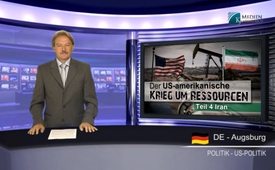 The US war for resources – Part 4 Iran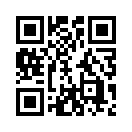 It is known that control over raw materials, especially oil, is decisive for worldwide dominance.
In today’s broadcast another country, Iran is to be examined more closely from this viewpoint.Dear viewers, welcome to part 4 of our series „The United State’s war for resources“. In Part 1 we reported on how the strategy of the USA has been oriented towards the global resources for decades. It is known that control over raw materials, especially oil, is decisive for worldwide dominance. Part 2 shed light on how the trouble spots concerning Russia and Greece might be correlated to that. In today’s broadcast another country, Iran is to be examined more closely from this viewpoint. Iran's geopolitical circumstances and the natural resources alone should make it clear enough for everyone that all this demonization of Iran, the sanctions and the power play about the nuclear agreement, can be nothing else than a US war for resources. Let's look at some facts here:
1.  Natural resources: Iran owns the largest natural gas resources. It owns –depending on the source - the third or fourth biggest oil stocks worldwide. Iran has a high influence on the world’s supply of fossil energy sources, as well.
2.  The geopolitical location: Iran is located between the Caspian Sea, the Persian Gulf and especially the Straits of Hormus. Geostrategically a highly important area with a long history, reaching far back into ancient times. The Straits of Hormus connects the Persian Gulf with the gulf of Oman in the West,  and with the Arabian Sea and the Indian Ocean in the East. The entire shipping traffic, to and from the oil ports of Kuwait, Katar, Bahrain, Iraq, the United Arab Emirates and Iran, runs through this passage. Since a blocking of the Straits of Hormus would block the deliveries of important parts of the oil-producing areas in the Middle East, this passage is of worldwide strategic significance. While taking this passage, ships cross the territorial waters of Oman and Iran. Now, Iran and the United States signed the  Geneva Conventions on the Law of the Sea of 1958. This convention gives ships the right to peacefully cross the Straits of Hormus.  All warships however must seek Iran’s permission before crossing. The USA however go on letting their warships pass the Straits of Hormus without registration -  claiming the rights due to their habit having always used the straits.
Let 's have a short historic review on how the US-war for Iran's resources reveals itself:
- In 1951 Iran’s oil industry was nationalized because the British Anglo-Iranian Oil Company strictly refused to share half of their oil-business profits with Iran. Consequently Iranian oil was internationally boycotted, foremost by the USA and Great Britain. 
-  In 1953 the Iranian Prime Minister was overthrown in the so-called operation Ajax by the CIA and the British MI6 Secret Service. He was replaced by the pro-western Shah who gave Great Britain and the USA  access to the oil. 
-   After the Islamic revolution in 1979 the pro-western Shah was overthrown and an Islamic regime emerged with Ayatollah Khomeini setting himself as leader of Iran. Since this key event the influence of the USA on Iran has been limited.
-  In 1980 Washington then supported the Iraqi dictator Saddam Hussein who instigated a war against Iran. As bestseller-author Peter Scholl-Latour presumed, Iraq wanted access to Iranian oil and the Iranian Islamic regime was to be overthrown. Hussein would have been defeated by Iran much earlier in the 9 year Iran-Iraq-war, if he hadn’t been supported by the USA. Amongst others they delivered the poison gas which was used against the Iranians.
-  Already in the beginning of the mid 1990's Israel started to speak of an “Iranian nuclear threat” in the USA. This contradicts the statement of Israeli “secret service minister” Yuval Steinitz who published in an article on October 19, 2014, that the Iranian nuclear program in 2003 was supposedly in an embryonic state.
Lets mention further - that Iran signed the Nuclear non-proliferation-treaty which grants it the right to use nuclear energy for civil purposes only. Our broadcast from July 18, 2015 already explained why Iran does not have any interest in a nuclear bomb. – Inspite of this Iran was still caught in an endless crossfire of being called a "nuclear threat”. On February 10, 2010 president Barack Obama announced extensive sanctions against Iran. In 2012 economic sanctions by the European Union followed, which were directed against (amongst others) the oil industry and the Central Bank of Iran. Since the US-government now faced the fact that Iran bypassed the economic sanctions to a great extent via Russia and China it finally came to a nuclear agreement with Iran in July 2015. Still not approved by the US-Congress. Experts suppose that the west doesn’t want to completely lose Iran with its huge amounts of oil and gas reserves to the east, especially to China, Russia and India. The other thing is that Europe is looking for alternatives as Russia is to be driven from the European market. Further, easing the sanctions against Iran would have an effect on the oil price. It would lead to lower oil prices due to a broader offer. And this in turn would hurt Russia and lead to a loss of billions in their state income. 
You see, ladies and gentlemen everything is about oil and other resources – and the USA is the puppeteer in this, can hardly be denied. That’s why it’s instructive to view the trouble spots in Russia, Greece or Iran and other developments in this world from this perspective. Stay tuned. Good-bye.from dd.Sources:https://amerika21.de/analyse/27511/irregulaere-kriege

https://de.wikipedia.org/wiki/Iran

https://de.wikipedia.org/wiki/Stra%C3%9Fe_von_Hormus

http://www.schweizerzeit.ch/cms/index.php?page=/news/geopolitisches_tauziehen_um_den_iran-2333

https://de.wikipedia.org/wiki/Operation_Ajax

http://www.neopresse.com/politik/naherosten/obama-will-den-iran-deal/This may interest you as well:---Kla.TV – The other news ... free – independent – uncensored ...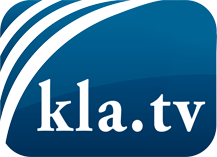 what the media should not keep silent about ...Little heard – by the people, for the people! ...regular News at www.kla.tv/enStay tuned – it’s worth it!Free subscription to our e-mail newsletter here: www.kla.tv/abo-enSecurity advice:Unfortunately countervoices are being censored and suppressed more and more. As long as we don't report according to the ideology and interests of the corporate media, we are constantly at risk, that pretexts will be found to shut down or harm Kla.TV.So join an internet-independent network today! Click here: www.kla.tv/vernetzung&lang=enLicence:    Creative Commons License with Attribution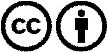 Spreading and reproducing is endorsed if Kla.TV if reference is made to source. No content may be presented out of context.
The use by state-funded institutions is prohibited without written permission from Kla.TV. Infraction will be legally prosecuted.